Rybnik, dnia 10.05.2024 r.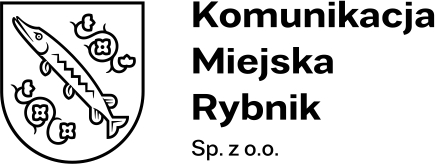 KMR/PN/01/2024Platforma zakupowa Zamawiającego Wykonawcy, którzy pobrali SWZOdpowiedzi na pytaniadot.: postępowania o udzielenie zamówienia sektorowego, prowadzonego
w trybie przetargu nieograniczonego pn.: „Zakup paliwa wodorowego”.Przekazuję Państwu pytania Wykonawcy wraz z odpowiedziami Zamawiającego.Proszę o uwzględnienie tej informacji przy opracowywaniu oferty.Pytanie 1 Czy Zamawiający potwierdza, że zakładane zużycie w okresie trwania Umowy 74 800 kg (średnio na dobę 210 kg) pokrywa jego zapotrzebowanie związane z eksploatacji 20 autobusów wodorowych? Jeśli tak, jaka jest przewidywana ilość kilometrów, które będzie pokonywał jeden autobus w trakcie doby? Przez ile dni w miesiącu planowana jest eksploatacja autobusów?Odpowiedź na pytanie nr 1Zamawiający informuje, że w jednej dobie nie eksploatuje jednocześnie 20 autobusów wodorowych. Autobusy w zależności od zapotrzebowania i dostępności wykonują prace eksploatacyjną wynoszącą od ok. 3000 do ok. 6500 wozokm/miesiąc.Pytanie 2Zamawiający w zapisach Umowy przewidział gwarantowanie 50% odbioru wodoru. Tak niewielki wolumen powoduje duże ryzyka finansowe, co może zostać uwzględnione w ostatecznej ofercie. Wnioskujemy o zwiększenie minimalnej ilości wodoru jaką Zamawiający zobowiązuje się odebrać w trakcie kontraktu do 75%.Odpowiedź na pytanie nr 2Zamawiający nie przychyla się do wniosku Wykonawcy.Pytanie 3W nawiązaniu do SWZ pkt. IV – I.1.c): metoda alternatywna tankowań ma zapewnić zatankowanie 20 autobusów dziennie w ilości nie mniejszej niż 75% pojemności. Zapis ten nie jest zgodny z zapisami Umowy (par. 5.15), według którego należy gwarantować zatankowanie do 50% pojemności. Proponujemy ujednolicić zapisy: metoda alternatywna tankowań ma zapewnić zatankowanie 20 autobusów dziennie w ilości nie mniejszej niż 50% pojemności.Odpowiedź na pytanie nr 3Zamawiający informuje, że zapis PPU par 5 pkt. 15 mówi o realizacji umowy 
w wysokości 50% wynagrodzenia a nie do 50% pojemnościPytanie 4W nawiązaniu do SWZ (pkt. IV – I.1.d): zapis o maksymalnej możliwości tankowania autobusu do 50kg jest większy niż maksymalna pojemność zbiornika w autobusie. Proponujemy zmianę zapisu na 35kg. Odpowiedź na pytanie nr 4Zamawiający informuje, iż częściowo przychyla się do wniosku Wykonawcy i zmienia SWZ w tym zakresie. Rozdział IV pkt. I.1.d otrzymuje nowe brzmienie: (…) czas pełnego tankowania jednego pojazdu (maksymalnie 37,5 kg) łącznie ze wszystkimi czynnościami dodatkowymi nie może być dłuższy niż 30 minut (…)Pytanie 5W nawiązaniu do SWZ (pkt. IV – I.1.f):-  w przypadku koniecznych konserwacji i napraw urządzeń przez maksimum 24 godziny (jako okres ciągły) w ciągu jednego miesiąca (nie więcej niż 9 okresów ciągłych w trakcie trwania umowy), o czym Wykonawca powiadomi Zamawiającego maksymalnie do 5 dni przed tym faktem. - w sytuacjach losowych przez maksimum 18 godzin (jako okres ciągły) w ciągu jednego miesiąca (nie więcej niż 9 okresów ciągłych w trakcie trwania umowy), o czym Wykonawca powiadomi Zamawiającego natychmiast w uzgodniony na etapie podpisania umowy sposób.Zapisów o możliwych przerwach konserwacyjnych i awaryjnych nie ma w Umowie. Proponujemy wprowadzić te zapisy do Umowy.Odpowiedź na pytanie nr 5Zamawiający informuje, iż przychyla się do wniosku Wykonawcy. Załącznik nr 5 Projektowane Postanowienia Umowy, § 4 ust. 3 pkt. 5) otrzymuje nowe brzmienie:5) wodór ma być dostępny 24 h na dobę przez 7 dni w tygodniu w ilości nie mniejszej niż 600 kg/36 godzin; Zamawiający dopuszcza brak dostępności w następujących przypadkach:a) w przypadku koniecznych konserwacji i napraw urządzeń przez maksimum 24 godziny (jako okres ciągły) w ciągu jednego miesiąca (nie więcej niż 9 okresów ciągłych w trakcie trwania umowy), o czym Wykonawca powiadomi Zamawiającego maksymalnie do 5 dni przed tym faktem;b) w sytuacjach losowych przez maksimum 18 godzin (jako okres ciągły) w ciągu jednego miesiąca (nie więcej niż 9 okresów ciągłych w trakcie trwania umowy), 
o czym Wykonawca powiadomi Zamawiającego natychmiast w uzgodniony na etapie podpisania umowy sposób;c) okresy opisane powyżej należy traktować rozłącznie. Pytanie 6W jaki sposób, jakimi środkami dowodowymi i jak często Wykonawca będzie zobowiązany wykazywać spełnienie powyższego warunku niskoemisyjności wodoru (ogłoszenie o zamówieniu pkt 2.1 lit. e, pkt 5.1 lit. e; SWZ cz. IV pkt 2.I.1 lit. g i 2.I.2.2)?Odpowiedź na pytanie nr 6Zamawiający przewiduje, że nastąpi to nie więcej niż 4 razy podczas trwania umowy na podstawie oświadczenia Wykonawcy zawierającego m.in. opis technologiczny produkcji wodoru, przy możliwości osobistej kontroli instalacji produkcyjnej na koszt Zamawiającego.Pytanie 7Wobec możliwości dostarczania również wodoru niskoemisyjnego, czy Zamawiający usunie z formularza oferty (załącznik nr 1 do SWZ) oświadczenie o treści „Oświadczam, że wodór będzie pozyskiwany wyłącznie ze źródeł odnawialnych”?Odpowiedź na pytanie nr 7Zamawiający nie zmienia treści załącznika nr 1 do SWZ Pytanie 8Czy Zamawiający odstąpi od konieczności przedstawienia przez Wykonawcę certyfikatów potwierdzających, że wodór jest pozyskiwany w procesie elektrolizy, która zasilana jest energią elektryczną pochodzącą ze źródeł odnawialnych lub bloków biomasowych, do czasu utworzenia odpowiednich systemów certyfikacji dla wodoru 
w Polsce (ogłoszenie o zamówieniu pkt 2.1 lit. e, pkt 5.1 lit. e; SWZ cz. IV pkt 2.I.1 lit. g i 2.I.2.2; załącznik nr 5 – projektowane postanowienia umowy w sprawie zamówienia publicznego § 4 ust. 3 pkt 6 )?Jeśli nie – od kogo powinien pochodzić taki certyfikat i w jakiej formie oraz na podstawie jakich przepisów powinien zostać wystawiony?Odpowiedź na pytanie nr 8Zamawiający informuje, iż zgodni z SWZ Rozdział IV pkt.2.I.1, g) nie ma wymogu przedstawienia certyfikatu, o czym mówi zapis: (…) na co Wykonawca przedstawi stosowne certyfikaty LUB spełniać powinien minimum definicję wodoru niskoemisyjnego w rozumieniu rozporządzenia Parlamentu Europejskiego i Rady (UE) 2020/852 z dnia 18 czerwca 2020r. w sprawie ustanowienia ram ułatwiających zrównoważone inwestycje oraz zmieniającego Rozporządzenie (UE) 2019/2088 r. Obowiązek wykazania niskoemisyjności wodoru będzie spoczywał na Wykonawcy. Pytanie 9Czy Zamawiający dopuszcza możliwość zmiany wskazanych przez siebie norm 
i specyfikacji dla zamawianego paliwa wodorowego ( SWZ IV 2 I pkt 2.1, załącznik nr 5 – projektowane postanowienia umowy w sprawie zamówienia publicznego § 9 ust.
4 pkt 2)?Wykonawca wyjaśnia bowiem, że obecnie w polskim systemie prawnym wymagania
jakościowe dla wodoru do celów automotive określa Rozporządzenie Ministra Klimatu 
i Środowiska z dnia 23 grudnia 2022 roku w sprawie wymagań jakościowych dla wodoru (załącznik do tego rozporządzenia) (Dz.U. 2022 poz. 2793), wydane na podstawie art. 3 ust. 2 pkt 7 ustawy z dnia 25 sierpnia 2006 r. o systemie monitorowania i kontrolowania jakości paliw (Dz. U. 2006 Nr 169 poz. 1200 ze zm.). W ocenie Wykonawcy wymagania jakościowe dla wodoru powinny być określone na podstawie tego rozporządzenia, w miejsce wskazanych przez Zamawiającego norm. Dodatkowo, Wykonawca informacyjnie wyjaśnia, że w obowiązującym w Polsce systemie prawnym: − pobieranie próbek będzie realizowane zgodnie z wymaganiami Rozporządzenia Ministra Klimatu i Środowiska z dnia 27 grudnia 2022 r. w sprawie sposobu pobierania próbki wodoru przez akredytowane laboratorium (Dz.U. 2022poz. 2824), − badanie parametrów jakościowych będzie realizowane metodami określonymi w Rozporządzeniu Ministra Klimatu i Środowiska z dnia 27 grudnia 2022 r. w sprawie metod badania jakości wodoru przez akredytowane laboratorium (Dz.U. 2022 poz. 2828).Odpowiedź na pytanie nr 9Zamawiający dopuszcza możliwość zmiany wskazanych przez siebie norm 
i specyfikacji dla zamawianego paliwa wodorowego o ile są równoważne opisywanym. W SWZ w rozdziale IV Opis przedmiotu zamówienia Zamawiający zawarł zapis:
” W przypadku, gdy w opisie przedmiotu zamówienia znajdą się odniesienia do norm, ocen technicznych, specyfikacji technicznych i systemów referencji technicznych, o których mowa w art. 101 ust. 1 pkt 2 oraz ust. 3 ustawy, Zamawiający dopuszcza rozwiązania równoważne opisywanym.Pytanie 10Czy Zamawiający doprecyzuje zapisy § 2 ust. 3 i 4 (załącznik nr 5 do SWZ) projektowanych postanowień umowy wskazując co rozumie przez wskazane tam normy? Czy chodzi wyłącznie o normy określające wymagania jakościowe dla wodoru, jak wynikające z Rozporządzenia Ministra Klimatu i Środowiska z dnia 23 grudnia 2022 roku w sprawie wymagań jakościowych dla wodoru (Dz.U. 2022 poz. 2793)?Odpowiedź na pytanie nr 10Zamawiający informuje, iż przez wskazane normy w załączniku nr 5 do SWZ 
§ 2 ust. 3 i 4, rozumie wszystkie aktualnie obowiązujące normy w wymaganym zakresie. Pytanie 11Czy Zamawiający doprecyzuje zapisy § 3 ust. 1 (Załącznik nr 5 do SWZ) projektowanych postanowień umowy wskazując co rozumie przez świadectwo jakości paliwa wodorowego?Czy chodzi o certyfikat jakości wodoru, o którym mowa w art. 25a ustawy z dnia 25 sierpnia 2006 r. o systemie monitorowania i kontrolowania jakości paliw (Dz. U. 2006 Nr 169 poz. 1200 ze zm.)? Wykonawca wyjaśnia, że zgodnie z art. 25a ust. 5 ustawy z dnia 25 sierpnia 2006 r. o systemie monitorowania i kontrolowania jakości paliw przedsiębiorca wytwarzający wodór wystawia certyfikat jakości wodoru w oparciu 
o dokumenty z badań, o których mowa w ust. 3–3b, które przeprowadzono w okresie, w którym został wytworzony wodór podlegający rozporządzeniu przez dokonanie jakiejkolwiek czynności prawnej lub faktycznej skutkującej trwałym wyzbyciem się tego paliwa. Dalsze wymagania dotyczące wspomnianego certyfikatu i zakres informacji 
w nim zawartych zostały określone w art. 25a ust. 6 do ust. 9 ustawy z dnia 25 sierpnia 2006 r. o systemie monitorowania i kontrolowania jakości paliw.Odpowiedź na pytanie nr 11Zamawiający wyjaśnia, że opisany dokument spełni wymagania SWZ.Pytanie 12Czy Zamawiający doprecyzuje zapisy § 9 ust. 4 (Załącznik nr 5 do SWZ) projektowanych postanowień umowy wskazując co rozumie przez certyfikowane laboratorium badawcze? Czy chodzi o akredytowane laboratorium w rozumieniu 
art. 2 ust. 1 pkt 20 w związku z art. 37b ustawy z dnia 25 sierpnia 2006 r. o systemie monitorowania i kontrolowania jakości paliw (Dz.U. 2006 Nr 169 poz. 1200 ze zm.)? 
W ocenie Wykonawcy powinno to być akredytowane laboratorium w rozumieniu 
ww. ustawy.Odpowiedź na pytanie nr 12Zamawiający wyjaśnia, że na Wykonawcy spoczywać będzie wybór właściwego laboratorium badawczego, które zostanie zaakceptowane przez Zamawiającego.Pytanie 13Do czego odnosi się wymaganie zawarte w § 17 (Załącznik nr 5 do SWZ) projektowanych postanowień umowy?Odpowiedź na pytanie nr 13Zamawiający zmienia treść SWZ, załączniku nr 5,  § 17 otrzymuje nowe brzmienie: „W przypadku obowiązku, Wykonawca zapewni realizację Zamówienia flotą pojazdów zgodnie z Ustawą o elektromobilności i paliwach alternatywnych”.Pytanie 14W nawiązaniu do wskazanego w ogłoszeniu o zamówieniu pkt 2.1 lit. f, pkt 5.1 lit. f oraz § 4 ust. 3 pkt 4 (Załącznik nr 5 do SWZ) projektowanych postanowień umowy wymogu by proces tankowania realizowany był przez przeszkolony do tego personel Wykonawcy lub Zamawiającego, w tym przez kierujących autobusami, Wykonawca wskazuje, że zostało wydane Rozporządzenie z dnia 20.10.2006 r. Ministra Transportu w sprawie warunków technicznych dozoru technicznego w zakresie projektowania, wytwarzania, eksploatacji, naprawy i modernizacji specjalistycznych urządzeń ciśnieniowych, wydane na podstawie art. 54 ust. 2 ustawy z dnia 21 grudnia 2000 r. o dozorze technicznym, zgodnie z którym właściwi ministrowie, którym podlegają specjalistyczne organy dozoru technicznego, ustalają, w drodze rozporządzenia, dla urządzeń technicznych o szczególnej konstrukcji, sposobie eksploatacji lub przeznaczeniu, objętych dozorem technicznym tych organów, warunki techniczne dozoru technicznego w zakresie określonym w art. 8 ust. 4 oraz rodzaje specjalistycznych urządzeń, przy których obsłudze i konserwacji wymagane jest posiadanie szczególnych kwalifikacji.Zgodnie z § 1 ust. 2 pkt 3) rozporządzenia do specjalistycznych urządzeń ciśnieniowych zalicza się m.in. zbiorniki zamontowane w instalacjach zasilania pojazdów i statków żeglugi śródlądowej, napełniane:a) skroplonym gazem węglowodorowym LPG stanowiącym mieszaninę węglowodorów, zwane dalej „zbiornikami LPG”,b) sprężonym gazem ziemnym CNG, zwane dalej „zbiornikami CNG”,c) skroplonym schłodzonym gazem ziemnym LNG, zwane dalej „zbiornikami LNG”,d) wodorem, zwane dalej „zbiornikami wodoru”.W § 15a rozporządzenia wskazano, że osoby napełniające zbiorniki LPG, CNG, LNG 
i wodoru zamontowane w instalacjach zasilania pojazdów i statków żeglugi śródlądowej oraz osoby obsługujące kotły parowozowe powinny posiadać odpowiednie uprawnienia wydane przez TDT, potwierdzające kwalifikacje niezbędne do wykonania tych czynności.Wyjątek od tej zasady określony został w § 15a ust. 2 rozporządzenia dla stanowisk przeznaczonych do samodzielnego tankowania gazem płynnym pojazdów (LPG).Taki wyjątek nie został jednak przewidziany w stosunku do wodoru.Odpowiedź na pytanie nr 14Zamawiający informuje, że zgodnie z rozporządzenie ministra klimatu i środowiska 
z dnia 7 października 2022 r. w sprawie szczegółowych wymagań technicznych dla stacji wodoru przewidziana jest możliwość samodzielnego tankowania wodoru, na co wskazane są stosowne normy.Pytanie 15Czy Zamawiający wyrazi zgodę, aby karty nowe/zamienne/wznawiane zostały wystawione w ciągu 10 dni roboczych od złożenia przez Zamawiającego zamówienia na dedykowanym internetowym portalu Klienta (SWZ rozdz. IV OPZ pkt 2.I.1.b).1) tiret 1, 3, 6, 9)?Odpowiedź na pytanie nr 15Zamawiający nie zmienia treści SWZ w przedmiotowym zakresie.Pytanie 16Czy Zamawiający wyrazi zgodę, aby aktywacja nowych/dodatkowych kart paliwowych oraz nadawanie numerów PIN były realizowane przez Przedstawiciela Jednostki Zamawiającego za pośrednictwem internetowego portalu Klienta (SWZ rozdz. IV OPZ pkt 2.I.1.b).1) tiret 2)?Wykonawca nie wysyła numerów PIN do kart paliwowych w wersji papierowej ani nie nadaje samodzielnie numerów PIN do kart.Odpowiedź na pytanie nr 16Zamawiający przychyla się do wniosku Wykonawcy i wyraża zgodę.Pytanie 17Czy Zamawiający zaakceptuje, aby blokady (zastrzeżenie) kart paliwowych (zmniejszenie liczby pojazdów, zgubienie, kradzież, zniszczenie karty paliwowej) były realizowane przez Przedstawiciela Jednostki Zamawiającego za pośrednictwem internetowego portalu Klienta lub poprzez telefoniczne zgłoszenie złożone na całodobowej Infolinii Wykonawcy (SWZ rozdz. IV OPZ pkt 2.I.1.b).1) tiret 7, 9, 11)?Odpowiedź na pytanie nr 17Zamawiający przychyla się do wniosku Wykonawcy i wyraża zgodę.Pytanie 18Czy Zamawiający zaakceptuje, aby na karcie był nadrukowany nr rejestracyjny pojazdu LUB nr ewidencyjny pojazdu, przy czym w przypadku nr ewidencyjnego zostanie od wprowadzony w dane zamówienia karty na okaziciela i nie będzie weryfikowany przez pracowników stacji paliw Wykonawcy (SWZ rozdz. IV OPZ pkt 2.I.1.b).1) tiret 14)?Odpowiedź na pytanie nr 18Zamawiający informuje, iż nie akceptuje powyższego rozwiązania. Zgodnie z SWZ nadruk na karcie paliwowej powinien zawierać MINIMUM nr rejestracyjny oraz 
nr ewidencyjny pojazdu. Pytanie 19Czy Zamawiający dopuszcza możliwość zaakceptowania e-faktury obowiązującej 
w systemie Wykonawcy lub zmiany w § 5 ust. 4 PPU na następujące okresy rozliczeniowe: „od 1 do 15 dnia miesiąca i od 16 do ostatniego dnia miesiąca”? E-faktura w systemie Wykonawcy wprowadzana jest po podpisaniu przez Zamawiającego oświadczenia o akceptacji e-faktur i zamieszczana na dedykowanym portalu internetowym, a powiadomienie o jej dostępności do pobrania przesyłane jest na adres mailowy wskazany przez Zamawiającego w oświadczeniu.Odpowiedź na pytanie nr 19Zamawiający informuje, iż częściowo przychyla się do wniosku Wykonawcy, tym samym § 5 ust. 4 PPU otrzymuje nowe brzmienie:4. Zamawiający zapłaci wyłącznie za faktycznie zatankowaną ilość paliwa wodorowego w płatnościach podzielonych na maksymalnie cztery okresy rozliczeniowe. Strony ustalają następujące okresy rozliczeniowe trwające: - od … do … dnia miesiąca kalendarzowego,- od … do … dnia miesiąca kalendarzowego,- od … do … dnia miesiąca kalendarzowego,- od … do ostatniego dnia miesiąca kalendarzowego,Za datę sprzedaży uznaje się ostatni dzień okresu rozliczeniowego.Pytanie 20Czy Zamawiający dopuszcza możliwość zmiany w § 5 ust. 6 PPU z okresu co najmniej 5 lat na: „3 lat”? W systemie Wykonawcy nie ma możliwości przetrzymywania danych przez tak długi okres.Odpowiedź na pytanie nr 20Zamawiający nie zmienia treści SWZ w przedmiotowym zakresie.Pytanie 21Czy Zamawiający dopuszcza możliwość zmiany w § 5 ust. 7 PPU i zaakceptuje terminpłatności 14 dni od wystawienia faktury?Odpowiedź na pytanie nr 21Zamawiający nie zmienia treści SWZ w przedmiotowym zakresie.Pytanie 22Czy Zamawiający dopuszcza możliwość odstąpienia od zapisów § 5 ust. 11 PPU drugie zdanie i zaakceptuje, iż do faktury Wykonawca dołączy zbiorczy wykaz transakcji oraz prześle zestawienie transakcji w formacie excel na wskazany przez Zamawiającego adres mailowy?Załącznik do faktury będzie zawierać wszystkie dokonane transakcje i nie będzie posiadał podsumowania na każdy pojazd z osobna, ale Wykonawca udostępni na adres mailowy oraz zamieści na dedykowanym portalu zbiorcze zestawienie, na podstawie którego Zamawiający będzie mógł dokonywać samodzielnie wymaganych podsumowań na każdy z pojazdów.Odpowiedź na pytanie nr 22Zamawiający nie dopuszcza powyższego rozwiązania i nie zmienia treści SWZ 
w przedmiotowym zakresie.Pytanie 23Czy Zamawiający dopuszcza możliwość odstąpienia od zapisów § 6 ust. 3 pkt 2) i 5) PPU lub zastąpienia pkt 2) na: „miejscowość punktu tankowania” oraz pkt 5) na: „numer karty paliwowej” w przypadku wyboru Wykonawcy, który oferuje zakup za pomocą kart paliwowych?Odpowiedź na pytanie nr 23Zamawiający informuje, iż nie dopuszcza takiej możliwości i nie zmienia zapisów 
§ 6 ust. 3 pkt 2) i 5) PPU.Pytanie 24Czy Zamawiający dopuszcza możliwość zmiany w § 6 ust. 5 PPU i zaakceptuje poniższą procedurę reklamacji w przypadku błędów na fakturze:„Zamawiający ma obowiązek zgłosić Wykonawcy pisemne zastrzeżenie co do niezgodności na wystawionej fakturze w terminie 14 dni od daty otrzymania faktury odWykonawcy. Zamawiający zobowiązany jest do pisemnego powiadomienia Wykonawcy w szczególności o: kwestionowanych transakcjach bezgotówkowych ujętych na fakturze, błędach lub innych nieprawidłowościach w przeprowadzaniu rozliczenia. Wykonawca dokona rozpatrzenia zgłoszeń, o których mowa w zdaniu poprzednim niezwłocznie, nie później jednak niż w terminie 14 dni roboczych od dnia ich otrzymania. Zgłoszenie przez Zamawiającego pisemnego zastrzeżenia, co do niezgodności transakcji (błędów), nie zwalnia go z obowiązku terminowego uregulowania należności wynikającej z umowy”?Odpowiedź na pytanie nr 24Zamawiający częściowo przychyla się do wniosku Wykonawcy, tym samym § 6 ust. 5 PPU otrzymuje nowe brzmienie: (…) Reklamację, o której mowa w zdaniu poprzedzającym, Wykonawca zobowiązuje się rozpatrzyć niezwłocznie, jednak nie później niż w terminie 14 dni roboczych od jej otrzymania, pod rygorem przyjęcia jej uznania przez Wykonawcę zgodnie z żądaniem Zamawiającego (…).Pytanie 25Czy Zamawiający dopuszcza możliwość dołączenia już do właściwej umowy (po wyborze oferenta) załącznika w postaci ogólnych warunków sprzedaży i używania kart paliwowych Wykonawcy - w odniesieniu do kwestii nie uregulowanych w umowie 
w przypadku wyboru oferty Wykonawcy, który oferuje dokonywanie transakcji za pomocą kart paliwowych (wskazany regulamin stanowi załącznik niniejszej korespondencji)? Odpowiedź na pytanie nr 25Zamawiający dopuści taką możliwość pod warunkiem, że zapisy tego regulaminu nie będą sprzeczne z SWZ. Pytanie 26Czy Zamawiający w odniesieniu do zapisu Zał. nr 5 – projektowane postanowienia umowy rozważy modyfikację zapisu również o podmioty zależne nie stanowiące podmiot Wykonawcy?Odpowiedź na pytanie nr 26Zamawiający zwraca się z prośbą o doprecyzowanie pytania, tj. jakie to podmioty 
i jakich zapisów umowy to dotyczy.Pytanie 27Czy Zamawiający w odniesieniu Załącznika nr 5 – projektowane postanowienia umowy, par. 17. Pozostałe postanowienia zaakceptuje uzupełnienie zapisów o treść klauzuli dot. Ochrony informacji?„1. Zamawiający zobowiązuje się zachować w tajemnicy wszelkie informacje uzyskane w związku z zawarciem i realizacją niniejszej Umowy, w tym postanowienia niniejszej Umowy oraz nie wykorzystywać tych informacji do celów innych niż realizacja Umowy, jak również nie udostępniać ich osobom trzecim bez zgody (…). Zobowiązanie do zachowania w tajemnicy informacji, wiąże w czasie obowiązywania niniejszej Umowy, jak również w okresie 3 lat po jej rozwiązaniu, wygaśnięciu lub zniweczeniu skutków prawnych.2. W przypadku konieczności przekazania przez (…) Zamawiającemu informacji stanowiących w (…) Tajemnicę Przedsiębiorstwa, Tajemnicę Spółki (…), rozumianą jako szczególnie chroniony rodzaj Tajemnicy Przedsiębiorstwa Strony zobowiązane są przed przekazaniem tych informacji zawrzeć oddzielną umowę określającą zasady ich przetwarzania i ochrony.3. Każda ze Stron Umowy oświadcza, iż znane są jej przepisy prawa regulujące przetwarzanie danych osobowych zawarte w Rozporządzeniu Parlamentu Europejskiego i Rady (UE) 2016/679 z dnia 27 kwietnia 2016 r. w sprawie ochrony osób fizycznych w związku z przetwarzaniem danych osobowych i w sprawie swobodnego przepływu takich danych oraz uchylenia dyrektywy 95/46/WE (ogólne rozporządzenie o ochronie danych) oraz Ustawie o ochronie danych osobowych oraz zobowiązuje się do ich stosowania w związku z wzajemnym udostępnianiem pomiędzy Stronami danych osobowych pracowników, współpracowników, w tym także członków organów, prokurentów lub pełnomocników reprezentujących drugą Stronę w celu wykonania i rozliczenia przedmiotu niniejszej Umowy.4. Dla uniknięcia wątpliwości Strony potwierdzają, że niezależnie od obowiązków określonych w niniejszej Umowie, zobowiązane są także do przestrzegania dodatkowych wymogów dotyczących ochrony określonych rodzajów informacji (np. danych osobowych, informacji poufnych) wynikających z obowiązujących przepisów prawa.1.5. Zamawiający zobowiązany jest do wypełnienia, w imieniu Wykonawcy jako Administratora danych w rozumieniu obowiązujących przepisów prawa o ochronie danych osobowych, niezwłocznie, jednakże nie później niż w terminie 30 (trzydzieści) dni od dnia zawarcia niniejszej umowy z Wykonawcą, obowiązku informacyjnego wobec osób fizycznych zatrudnionych przez Zamawiającego lub współpracujących 
z Zamawiającym przy zawarciu lub realizacji niniejszej umowy, w tym także członków organów Zamawiającego, prokurentów lub pełnomocników reprezentujących Zamawiającego - bez względu na podstawę prawną tej współpracy - których dane osobowe udostępnione zostały Wykonawcy przez Zamawiającego w związku 
z zawarciem lub realizacją niniejszej umowy. Obowiązek, o którym mowa w zdaniu poprzedzającym powinien zostać spełniony poprzez przekazanie tym osobom klauzuli informacyjnej stanowiącej Załącznik nr … do niniejszej umowy, przy jednoczesnym zachowaniu zasady rozliczalności.”Odpowiedź na pytanie nr 27Zamawiający zgodzi się na podpisanie niezbędnych klauzul ochronnych nie będących w sprzeczności do prawidłowej realizacji zamówienia.Pytanie 28Czy Zamawiający w odniesieniu do Załącznika nr 5 – projektowane postanowienia umowy w sprawie zamówienia publicznego, par. 5. Ust 7. : Termin płatności należności ustala się do 14 dni od daty otrzymania faktury – zgodzi się na zmianę zapisu na zaproponowany : „Termin płatności należności ustala się do 14 dni od daty wystawienia faktury”?Odpowiedź na pytanie nr 28Odpowiedź na powyższe została już udzielona w pytaniu nr 21Pytanie 29Czy Zamawiający zgodzi się na poszerzenie zakresu złożonej dokumentacji 
o oświadczenie o statusie dużego przedsiębiorcy?Odpowiedź na pytanie nr 29Zamawiający informuje, iż nie jest to informacja niezbędna, a jedynie służy do celów statystycznych. W sytuacji podmiotu posiadającego status dużego przedsiębiorcy należy w Załączniku nr 1 do SWZ w tabeli RODZAJ WYKONAWCY uzupełnić pole 
Inny rodzaj: ….Na podstawie art. 135 ust. 2 ustawy Prawo zamówień publicznych, Zamawiający przedłuża termin składania ofert do 21 maja 2024 r. do godz. 09:00. Otwarcie ofert odbędzie się 21 maja 2024 r. o godz. 10:00. Zmianie ulega także termin związania ofertą do 18 sierpnia 2024 r.Zamawiający informuje, że jest w trakcie opracowywania odpowiedzi na pozostałe pytania zadane przez Wykonawców. Ostateczny termin składania i otwarcia ofert zostanie podany w piśmie zawierającym odpowiedzi na pytania Wykonawców.